Joe LombardoGovernorRichard Whitley, MSDirector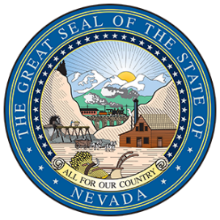 Department of 
Health and Human Services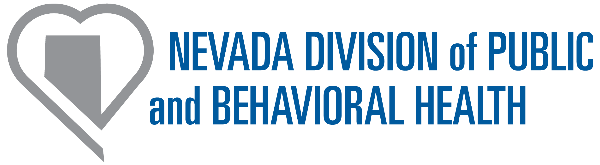 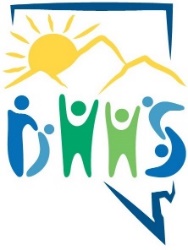 Cody Phinney, MPHAdministrator
Ihsan Azzam, 
Ph.D., M.D.Chief Medical Officer __________________________________________________________________________________________________SUBSTANCE ABUSE PREVENTION AND TREATMENT AGENCY ADVISORY BOARD (SAB) BIMONTHLY MEETINGDRAFT MINUTESWednesday, September 13, 20239:00am – AdjournmentMeeting held via TEAMSRoll Call and AnnouncementsMembers Present:Jolene Dalluhn, Quest Counseling Jamie Ross, PACT Coalition David Robeck, Bridge CounselingMichelle Berry, Michelle Padden, (CASAT) Tammie Shemenski, Morgan C. Churchill Community CoalitionPeter Ott, Bristlecone Mari Hutchinson, Step 2 Leo Magrdichian, West CareEster Quilici, Vitality Unlimited Jackie Shott, Carson City Community Counseling CenterLana Robards, New FrontierJasmine Cooper, Help of Southern NevadaSAPTA/State Staff Present: Antonia Capparelli-Twait; Ben Trevino; Brandy Archuletta; Brianne Van Dyne; Christine Lee; Claudine Boucher; Heather Kuhn; J’Amie Webster; Jennie Bear; Jennifer Tongol; Rachel Isherwood; Stephanie Cook; Tracy Palmer; Christine Lee; Lawanda Jones; Robert Wilkes; Yesenia Marquez; Abraham Meza; Brandon Beckman; Kelly NietoPublic CommentEster Quilici: to acknowledge Dr. Woodard. Vitality wishes her well.Lana Robards: acknowledges Dr. Woodard and her work.Jamie Ross on behalf of SAB – recognizes Dr. Woodard.Stephanie Cook: AB132 was passed during last Legislative Session. That created the Clark County Regional Opioid Task Force. Information has been sent out to the Opioid Treatment Programs within the State. Task Force looking to appoint their 15 members.Approval of Minutes David Robeck – move to approve as presented	Leo Magrdichian – seconds the motion – approvedMotion passed unanimously – no abstentions Chair/ Co-Chair Report Ms. Ross, Chair: Mentioned there will be an upcoming pill take back day. Northern Nevada, will be on October 21st. Southern Nevada, will be on October 28th from 10:00 AM to 2:00 PM. October 28th is national DEA pill take back day. SAPTA Updates Antonia Capparelli-Twait -  Spoke about how the PFS 2018 5-year grant is closing this year and that we applied for the new PFS grant on June 5, 2023, for the next 5-year PFS program at $1,250,000 annually. Ms. Damaris Richardson for Substance Abuse Mental Health Services Administration this past September 6, stated we would know by mid to late October.Ms. Capparelli-Twait continued by stating the OP Act Survey is complete and going through the approval process. Once approved the survey will be sent out. Ms. Bennett – would like to introduce Stephanie Cook as the Deputy Bureau Chief Ms. Palmer: Mentioned Nevada is applying for the next 2-year SUPTRS application, which is due 10.2.23. SAMHSA application at checkpoint. We are looking into expanding services in our Recovery Unit. Ms. Quilici: Asked , When will the announcement come out?Ms. Palmer: said , The goal is to speak with each one of you today (9/13) Medicaid Updates -  1115 Demo WaiverSarah Dearborn: In depth implementation plan in place for the next 24-36 months. Bill 156 lays out exactly what pharmacists can do. When approved, this application did not provide authority for Nevada Medicaid to reimburse based off of different rates. Which meant that SUT providers who bundled rate would have bill individual services under Medicaid. Ms. Ross: Asked, How will the Pharmacists provide that assisted therapy as well?Ms. Dearborn: Recommends reading MSM Chapter 3800; Bill 156Topics for Next Meeting – 1115 Demo. Waiver to be a standing item on the agenda. Has direct implications on the SUPTRS block grant.Public Comment – For Information Only Ms. Palmer: Key points from SUPTRS to apply; overview of our status update for Block Grant and Partnership for Success application as well as the roles and responsibilities for the key staffMs. Dalhun: Difficult finding who was awarded the incubator grantMs. Ross: Can you please clarify that when you say no retro memos, what you mean by that?Ms. Bennett: Reto Memo is an internal term; to have something on file for auditing purposes.   	Ms. Ross: Concerned for the timeline on subgrantsMs. Bennett: States SUPTRS is on track and monitors it very closely.Next Meeting is October 11, 2023, 9:00am Adjournment – 10:43AM